Опросный лист для подбора покрытия полаНазвание объекта____________________________________________________________________Назначение объекта__________________________________________________________________Контактное лицо___________ __________________________________________________________
                                                                 Должность                                                                                           Ф.И.О.Площадь, м2 __________________Наличие помещений различного назначения_________________________________________________________________________________________________________________________________Механические нагрузкиДинамические нагрузкиТип механизма____________________ Вес с грузом________  Интенсивность движения_________
Диаметр/ширина колес _______/_______ тип колеса Тип механизма____________________ Вес с грузом________  Интенсивность движения_________
Диаметр/ширина колес _______/_______ тип колеса Тип механизма____________________ Вес с грузом________  Интенсивность движения_________
Диаметр/ширина колес _______/_______ тип колеса Статические нагрузки
Масса груза _________________ площадь давления _________________________________
Масса груза _________________ площадь давления _________________________________
Пешеходные нагрузки
Интенсивность _______________________________________Прочие нагрузки
Наличие мест воздействия вибронагрузок
Наличие мест воздействия ударных нагрузок
сечение ударной части___________ Вес предмета __________________________
высота падения ________________ Интенсивность падения _________________
Наличие мест воздействия ударных нагрузок
сечение ударной части___________ Вес предмета __________________________
высота падения ________________ Интенсивность падения _________________
Наличие нагрузок от волочения
деревянные поддоны             интенсивность ________________________________________пластиковые поддоны            интенсивность ________________________________________
лопаты                интенсивность ___________________________________________________
вилы погрузчика                интенсивность ___________________________________________
металлическая тара           интенсивность ___________________________________________
Химические нагрузкиВоздействие на пол твердых и жидких химических соединений и веществ. Указать все реагенты, которые могут попасть на пол, в т.ч. во время уборки и мойки оборудования. Наименование реагента _________________________ Концентрация_________________________
Температура воздействия ______________________ время воздействия______________________
Объем проливов______________________ периодичность:  регулярная        разоваяНаименование реагента _________________________ Концентрация_________________________
Температура воздействия ______________________ время воздействия______________________
Объем проливов______________________ периодичность:  регулярная        разоваяНаименование реагента _________________________ Концентрация_________________________
Температура воздействия ______________________ время воздействия______________________
Объем проливов______________________ периодичность:  регулярная        разоваяНаименование реагента _________________________ Концентрация_________________________
Температура воздействия ______________________ время воздействия______________________
Объем проливов______________________ периодичность:  регулярная        разоваяНаименование реагента _________________________ Концентрация_________________________
Температура воздействия ______________________ время воздействия______________________
Объем проливов______________________ периодичность:  регулярная        разоваяНаименование реагента _________________________ Концентрация_________________________
Температура воздействия ______________________ время воздействия______________________
Объем проливов______________________ периодичность:  регулярная        разоваяНаименование реагента _________________________ Концентрация_________________________
Температура воздействия ______________________ время воздействия______________________
Объем проливов______________________ периодичность:  регулярная        разоваяСпециальные технологические требования к покрытию
Фактура поверхности           гладкая            текстурная            шероховатая  
Степень шероховатости по R __________Необходимость санитарного плинтуса __________________	радиусный            высота 50мм          высота 70мм             высота 100мм 	треугольный            сечение 50мм          сечение 70мм             сечение 100мм Антистатичность           Безыскровость  
Особые требования по пожарной безопасности _________________________
Специальные требования к ровности основания
допустимые перепады, мм _____________________________________________________
допустимые уклоны, мм на метр ________________________________________________
Прочие требования _________________________________________________________________
___________________________________________________________________________________
Пожелания по декоративным свойствам покрытия пола
Цвет (описание) _________________________________ № по RAL __________
Отделка цветными чипсами
Цветной кварцевый песок
Тип гладкого покрытия (при его выборе) глянцевое        матовое       полуматовое
Необходимость нанесения на покрытие  разметки            надписей
 Партнерство компаний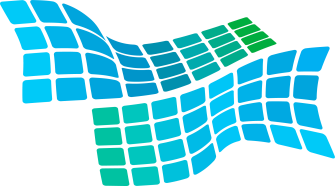 ТехноПолимер-Стройwww.tpmstroi.ruООО «МТК-СТРОЙ»   г. Москва, п.Внуковское, ул.Бориса Пастернака, д.31,к.1,оф.28 Тел.: (499) 343-57-87, (965) 338-41-97; e-mail: mail@tpmstroi.ru  